ANEXO 5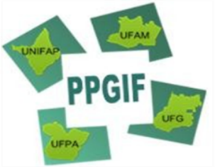 Avaliação de Curriculum Vitae - Processo Seletivo 2023– Identificação do(a) candidato(a)– Curriculum Lattes – Últimos 5 anos.Publicações no prelo somente serão pontuadas acompanhadas da carta de aceite da Editora ou Revista Científica. Pontuação – Ciências Farmacêuticas e áreas afins* 100% do valor; outras áreas 50% do valor.Local:Data:Assinatura do(a) Presidente(a) da Comissão de Seleção: Nome do(a) Presidente(a) da Comissão de Seleção:* Áreas afins se entendem aquelas que estão enquadradas nas Grandes Áreas (CNPq): Exatas e da Terra, Ciências Biológicas, Engenharias, Ciências da Saúde, Ciências Agrárias, ou Outras (9.00.00.00-5) quando interfaciadas com as Ciências Farmacêuticas.Nome completo:Nome completo:Nome completo:Graduação:Instituição:Início:Conclusão:ItemTipoValoraçãoPontos2.1Diploma de Mestrado1 ponto2.2Certificado de Iniciação Científica ou Iniciação Tecnológica (0,3 pontos por 12meses) ou bolsista DTI (1 ponto por 24 meses)Até 1 ponto2.3Artigos científicos publicados em periódicos indexados (Qualis CAPES) (2 pontospor artigo)Até 10 pontos2.4Artigos científicos publicados em periódicos não indexados (0,3 pontos porartigo)Até 2 ponto2.5Trabalhos científicos apresentados em congressos (1 ponto por apresentaçãooral e 0,3 pontos por pôster)Até 3 pontos2.6Premiações (0,5 pontos por trabalho científico premiado, ou Destaque ouPrmio em Salão de Iniciação Científica)Até 2 pontos2.7Autor de Livro ou Capítulo de Livro com registro na Biblioteca Nacional ouInternational Standard Serial Number (0,7 pontos por documento)Até 3 pontos2.8Inventor de produto ou processo tecnológicos com registro no INPI ou outroEscritório Internacional (0,3 pontos por Depósito, 0,5 pontos por patente publicada e 1 ponto por patente concedida ou licenciada)Até 5 pontos2.9Atividade Docente em IES (1 ponto por 6 meses)Até 1 ponto2.10Atividade Profissional nível Superior (1 ponto por 6 meses)Até 1 ponto2.11Monitoria em Curso de Graduação (0,15 pontos por 12 meses)Até 1 pontoSoma dos pontos. Se o resultado for igual ou superior a 10, indicar1010